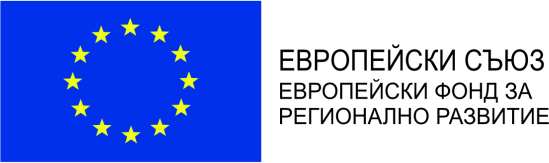 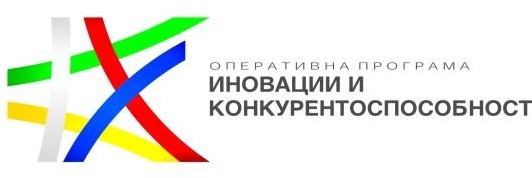 ПРОЕКТ!ДОГОВОР ЗА ДОСТАВКА BG16RFOP002-2.077-1696-C01…..Днес,	… г., в гр. Бургас, между:1.        „ТЕРМОПЛАСТ” АД, вписано в Търговския регистър към Агенцията по вписванията с БУЛСТАТ/ЕИК 102680806, със седалище и адрес на управление: гр. Бургас, местност "ОНИКИЛИКА", 10-ти км. база "ТЕРМОПЛАСТ", представлявано от Пешо Иванов Иванов – в качеството му на Изпълнителен директор, наричана за краткост ВЪЗЛОЖИТЕЛ, от една странаи„…………………………….”   …….,   със  седалище  и	адрес на управление: гр. ……………, ул. „……………………….” …….., ЕИК ............., представлявано от ………………………… в качеството му на Управител/Изпълнителен директор, наричано за краткост ИЗПЪЛНИТЕЛ, от друга страна,във връзка с одобрен Оценителен протокол за класиране на офертите и определяне на изпълнител по процедура за избор на изпълнител с предмет:“Доставка на суровина за производство на опаковки от пластмаси:Обособена позиция 1: полипропилен хомополимер за термоформованеОбособена позиция 2: удароустойчив полистирол /полистирен/ за термоформоване”, в изпълнение на проект „Подкрепа за средни предприятия за преодоляване на икономическите последствия от пандемията COVID-19”, Договор № BG16RFOP002-2.077-1696-C01 от 25.01.2021 г., с финансовата подкрепа на Оперативна програма „Иновации и конкурентоспособност“ 2014 - 2020, съфинансирана от Европейския съюз чрез Европейския фонд за регионално развитие, се сключи настоящият Договор за следното:I. ПРЕДМЕТ НА ДОГОВОРАЧл. 1. (1). ВЪЗЛОЖИТЕЛЯТ възлага, а ИЗПЪЛНИТЕЛЯТ приема срещу заплащане на възнаграждение да достави:Полипропилен хомополимер за термоформоване - 19250 килограмаи/илиПолистирол /полистирен/ за термоформоване - 13750 килограма/отбелязва се приложимото/Във връзка с изпълнение на договор BG16RFOP002-2.077-1696-C01 от 25.01.2021 г., осъществяван с финансовата подкрепа на Оперативна програма „Иновации и конкурентоспособност” 2014 – 2020 г. ИЗПЪЛНИТЕЛЯТ следва да изпълни дейностите по чл. 1, ал. 1 в пълно съответствие с изискванията на Техническата спецификация на ВЪЗЛОЖИТЕЛЯ – Приложение № 1 Техническото и Ценовото предложение на ИЗПЪЛНИТЕЛЯ – Приложения № 2, които са неразделна част от настоящия договор и в сроковете по раздел ІІ от настоящия договор.Мястото на доставка е както следва: гр. Бургас, местност "ОНИКИЛИКА", 10-ти км. база "ТЕРМОПЛАСТ".ИЗПЪЛНИТЕЛЯТ се задължава да спазва разпоредбите на чл. 3, чл. 4, чл. 5, чл. 6, чл. 11.3 „б“ и чл. 14 от Общите условия към финансираните по Оперативна програма „Иновации и конкурентоспособност ” 2014 – 2020 г. договори за предоставяне на безвъзмездна финансова помощ / Приложения № 3 от настоящия договор.П. СРОКОВЕ ПО ДОГОВОРАЧл. 2. (1) Настоящият договор влиза в сила от датата на подписването му от двете страни.Срокът за доставка е 40 /четиридесет и пет/ дни след  сключване на договора, но не по-късно от крайния срок за изпълнението на проект по ДБФП BG16RFOP002-2.077-1696-C01 – 25.04.2021 г.Срокът по ал. 2 започва да тече от датата на сключване на договора за доставка.Сроковете по предходните алинеи се удължават при условията на Раздел XІII „Спиране изпълнението на договора поради форсмажорни или непредвидени обстоятелства. Изменения и допълнения на договора” с подписването на двустранен констативен протокол, с толкова дни, колкото е било налице съответното събитие, като към протокола се прилагат доказателства за наличието на форсмажорно или непредвидено обстоятелство.ІІІ. ЦЕНИ И НАЧИН НА ПЛАЩАНЕЧл. 3. (1) Цената за изпълнение на настоящия договор, съгласно предложено от ИЗПЪЛНИТЕЛЯ	и	прието	от	ВЪЗЛОЖИТЕЛЯ	Ценово предложение е………………… (с думи …………………………………) лв. без ДДС или ………………… (с думи ) лв. с ДДС.Цената по ал. 1 съставлява цялостно възнаграждение, дължимо от ВЪЗЛОЖИТЕЛЯ на ИЗПЪЛНИТЕЛЯ за изпълнение предмета на договора: ........................................../описва се предмета на договора/Цените по ал. 1 и ал. 2 са окончателни и не подлежат на промяна за срока на действие на договора.ИЗПЪЛНИТЕЛЯТ потвърждава, че цената за изпълнение на договора е единственото възнаграждение за изпълнение на дейностите по договора.Чл. 4. (1) Цената по чл. 3 от настоящия договор се заплаща както следва:•	Плащане в размер на 100% от стойността на договора, платимо в 5-дневен срок след доставка на материала и подписване на финален двустранен приемо-предавателен протокол за изпълнение, придружен от издаден от Изпълнителя оригинал на фактура за стойността на дължимото плащане.Плащанията по договора за доставка ще се извършват в лева по банков път на посочена от избрания изпълнител сметка.Във всяка фактура, издавана от ИЗПЪЛНИТЕЛЯ във връзка с изпълнението на настоящия договор, следва да бъде указано, че:Разходът се извършва по проект „Подкрепа за средни предприятия за преодоляване на икономическите последствия от пандемията COVID-19”, съгласно Договор BG16RFOP002-2.077-1696-C01 от 25.01.2021 г., финансиран от Оперативна програма „Иновации и конкурентоспособност“ 2014-2020 г., съфинансирана от Европейския съюз чрез Европейския фонд за регионално развитие.Плащането се извършва с платежно нареждане по банкова сметка на  ИЗПЪЛНИТЕЛЯ при:Банка: ……………………….IBAN: ……………………….BIC: ………………………….ИЗПЪЛНИТЕЛЯТ дължи на ВЪЗЛОЖИТЕЛЯ сумата, която не е призната за плащане от Договарящия орган по вина на Изпълнителя.Срокът за плащане по ал. 1 се спира, когато ИЗПЪЛНИТЕЛЯТ бъде уведомен, че фактурата му не може да бъде платена, тъй като сумата не е дължима поради липсващи и/или некоректни придружителни документи или наличие на доказателства, че разходът не е правомерен. ИЗПЪЛНИТЕЛЯТ трябва да даде разяснения, да направи изменения или представи допълнителна информация в срок от 30 (тридесет) дни след датата на уведомяване за това. Периодът за плащане продължава да тече от датата, на която ВЪЗЛОЖИТЕЛЯТ получи правилно оформена фактура или необходимите разяснения, корекции и допълнителна информация.ІV. ФИНАНСИРАНЕЧл. 5. Финансирането по настоящия договор се извършва със средства, отпуснати в рамките на проект „Подкрепа за средни предприятия за преодоляване на икономическите последствия от пандемията COVID-19”, Договор № BG16RFOP002-2.077-1696-C01 от 25.01.2021 г., изпълняван с финансовата подкрепа на Оперативна програма „Иновации и конкурентоспособност“ 2014 – 2020, съфинансирана от Европейския съюз чрез Европейския фонд за регионално развитие.V. ПОДИЗПЪЛНИТЕЛИЧл. 6. (1) За извършване на дейностите по договора ИЗПЪЛНИТЕЛЯТ има право да наема само подизпълнителите, посочени от него в офертата, въз основа на която е избран за ИЗПЪЛНИТЕЛ.Процентното участие на подизпълнителите в цената за изпълнение на договора не може да бъде различно от посоченото в офертата на ИЗПЪЛНИТЕЛЯ.ИЗПЪЛНИТЕЛЯТ не може да извършва промяна на посочените подизпълнители за изпълнение на договора, както и да привлича нови подизпълнители.ИЗПЪЛНИТЕЛЯТ отговаря за действията на подизпълнителите като за свои.В случай че ВЪЗЛОЖИТЕЛЯТ установи, че подизпълнител не изпълнява възложените му дейности, съгласно настоящия договор, той има право да изиска от ИЗПЪЛНИТЕЛЯ последният незабавно сам да извърши тези работи.Сключването на договор с подизпълнител, който не е обявен в офертата на ИЗПЪЛНИТЕЛЯ или изпълнението на дейностите по договора от лице, което не е подизпълнител, обявено в офертата на ИЗПЪЛНИТЕЛЯ, се счита за неизпълнение на договора и е основание за едностранно прекратяване на договора от страна на ВЪЗЛОЖИТЕЛЯ.Чл. 7. (1) При сключването на договорите с подизпълнителите, оферирани в офертата на ИЗПЪЛНИТЕЛЯ, последният е длъжен да създаде условия и гаранции, че:приложимите клаузи на договора са задължителни за изпълнение от подизпълнителите;действията на подизпълнителите няма да доведат пряко или косвено до неизпълнение на договора;при осъществяване на контролните си функции по договора ВЪЗЛОЖИТЕЛЯТ ще може безпрепятствено да извършва проверка на дейността и документацията на подизпълнителите.VІ. ПРАВА И ЗАДЪЛЖЕНИЯ НА ВЪЗЛОЖИТЕЛЯЧл. 8. ВЪЗЛОЖИТЕЛЯТ се задължава:да заплати на ИЗПЪЛНИТЕЛЯ уговорената цена в сроковете и при условията на настоящия договор;да получи предмета на договора в срока по чл. 2 и на мястото, посочено в чл. 1, ал. 3;упълномощеното от ВЪЗЛОЖИТЕЛЯ лице да приеме изпълнението, когато то отговаря на договора и приложенията към него;в срок от 10 (десет) работни дни да реагира на писмено поставени от ИЗПЪЛНИТЕЛЯ въпроси, искани документи, срещи и др.;да окаже на ИЗПЪЛНИТЕЛЯ необходимото съдействие и достъп до обекта и съответните документи за изпълнение на дейностите по договора.Чл. 9. ВЪЗЛОЖИТЕЛЯТ има право, когато ИЗПЪЛНИТЕЛЯ се е отклонил от изискванията, на които трябва да отговаря изпълнението, посочени в чл. 1, ал. 2 от договора, да откаже приемането, както и да откаже да заплати съответното възнаграждение, докато ИЗПЪЛНИТЕЛЯТ не изпълни своите задължения съгласно договора.VIІ. ПРАВА И ЗАДЪЛЖЕНИЯ НА ИЗПЪЛНИТЕЛЯЧл. 10. (1) ИЗПЪЛНИТЕЛЯТ има право да получи цената за изпълнение предмета на договора и заплащане на услугите по този договор в размер и срокове, съгласно чл. 3 и чл. 4 от Договора.ИЗПЪЛНИТЕЛЯТ има право да иска от ВЪЗЛОЖИТЕЛЯ съдействие за изпълнение предмета на договора.ИЗПЪЛНИТЕЛЯТ има право да иска приемане на изпълнението от ВЪЗЛОЖИТЕЛЯ чрез определеното от него лице.Чл. 11. (1) ИЗПЪЛНИТЕЛЯТ се задължава:на свой риск да изпълни предмета по чл. 1 от настоящия договор, в сроковете по чл. 2;да действа с грижата на добрия търговец, с необходимото старание и експедитивност и незабавно да информира в писмен вид ВЪЗЛОЖИТЕЛЯ за възникнали обстоятелства, които изискват решение от негова страна;да предаде предмета на договора във вид готов за ползване;да информира ВЪЗЛОЖИТЕЛЯ за проблеми, възникнали при изпълнението на договора и за мерките, предприети за тяхното решаване;Чл. 12. (1) ИЗПЪЛНИТЕЛЯТ е длъжен да съдейства на националните и европейски компетентни органи при извършване на одити, контрол и проверки при усвояването и разходването на средствата по този договор.ИЗПЪЛНИТЕЛЯТ е длъжен да съхранява всички документи по изпълнението на настоящия договор.ИЗПЪЛНИТЕЛЯТ се задължава да следи и докладва за нередности при изпълнението на договора. В случай, на установена нередност ИЗПЪЛНИТЕЛЯТ е длъжен да възстанови на ВЪЗЛОЖИТЕЛЯ всички неправомерно изплатени суми, заедно с дължимите лихви.Чл. 13. Всички санкции, наложени на ВЪЗЛОЖИТЕЛЯ във връзка или по повод на дейности, за които отговаря ИЗПЪЛНИТЕЛЯ, са за сметка на ИЗПЪЛНИТЕЛЯ.VIІІ. ПРИЕМАНЕЧл. 14. ИЗПЪЛНИТЕЛЯТ декларира, че доставения материал не е обременен с недостатъци. Чл. 15. (1) Доставката на материалите следва да се предаде на мястото, посочено в чл. 1, ал. 3 на упълномощено от ВЪЗЛОЖИТЕЛЯ лице. За приемането и предаването се съставя приемо- предавателен протокол, в два екземпляра, който се подписва от упълномощените представители на двете страни.ІХ. КОНТРОЛ НА ДЕЙНОСТТА НА ИЗПЪЛНИТЕЛЯЧл. 16. (1) За срока на действие на настоящия договор, ВЪЗЛОЖИТЕЛЯТ има право да изисква:писмени и устни обяснения от ИЗПЪЛНИТЕЛЯ по въпроси, свързани с изпълнение на задълженията му по този договор;представянето на всички данни и документи, както на хартиен, така и на магнитен носител, за целите на упражняването на контрол върху дейността на ИЗПЪЛНИТЕЛЯ (включително копия на документи, извлечения, справки, доклади и актове по изпълнение на договора и др.).(2) При упражняване на правата и задълженията си по договора или на приложимите законови разпоредби, ВЪЗЛОЖИТЕЛЯТ се представлява от упълномощени от него лица.X. НЕИЗПЪЛНЕНИЕ. ОТГОВОРНОСТ ЗА НЕИЗПЪЛНЕНИЕ.Чл. 17. ИЗПЪЛНИТЕЛЯТ носи отговорност за точното изпълнение на дейностите по този договор, съобразно изискванията на Техническата спецификация, Техническото и Ценовото предложение.Чл. 18. (1) ИЗПЪЛНИТЕЛЯТ отговаря за недостатъците на материала, които намаляват съществено неговата цена или неговата годност за употреба и не са били съобщени на ВЪЗЛОЖИТЕЛЯ.В случаите по предходната алинея ВЪЗЛОЖИТЕЛЯТ разполага със следните права:да върне доставения материал и да иска обратно сумата, която е дал до момента заедно с разноските по договора;да отстрани недостатъците за сметка на ИЗПЪЛНИТЕЛЯ;да иска да му бъде предаден материал без недостатъци в замяна на този, който е получил с недостатъци.Независимо от правомощията си по ал. 2 ВЪЗЛОЖИТЕЛЯТ може да иска и неустойка за претърпените вреди в размер на 10 % (десет на сто) от стойността на материала.Чл. 19. ВЪЗЛОЖИТЕЛЯТ има правата по предходния член и когато материала или част от него е погинал или е се е повредил и това е станало поради неговите недостатъци.Чл. 20. ИЗПЪЛНИТЕЛЯТ има право да развали договора, ако ВЪЗЛОЖИТЕЛЯТ не плати цената на вещта по чл. 3.Чл. 21. (1) В случай на неточно изпълнение на която и да е от дейностите по настоящия договор, с изключение на задълженията, произтичащи от раздел Х „Гаранционна отговорност и обслужване”, ИЗПЪЛНИТЕЛЯТ се задължава да заплати на ВЪЗЛОЖИТЕЛЯ неустойка в размер на 0,5% (нула цяло и пет десети на сто) от общата цена по чл. 3, ал. 1 без ДДС за всеки просрочен ден, но не повече от 25 % (двадесет и пет на сто) от общата цена.(2) При пълно неизпълнение на задълженията, произтичащи от раздел Х „Гаранционна отговорност и обслужване”, ИЗПЪЛНИТЕЛЯТ дължи неустойка в размер на 25 % (двадесет и пет на сто) от цената на договора.Чл. 22. (1) ИЗПЪЛНИТЕЛЯТ превежда неустойките по настоящия договор, както и подлежащите на възстановяване от него неусвоени средства и натрупани лихви по банкова сметка на ВЪЗЛОЖИТЕЛЯ при:Банка Прокредит банк ЕАДIBAN BG33PRCB92301047224410BIC PRCBBGSFЧл. 23. Независимо от изплащането на неустойките, страните могат да искат обезщетение по общия ред за причинените им вреди, ако техния размер надвишава уговорената неустойка.XІ. КОНФИДЕНЦИАЛНОСТЧл. 24. (1) Всяка от страните по договора се задължава да не разпространява информация за другата страна, станала й известна при или по повод сключването на договора, включително в хода на поръчката, която страната, за която се отнася информацията, е посочила писмено, че е конфиденциална.(2) Всички документи, договори и други данни, независимо от носителя  (хартиен, електронен и друг носител), независимо от формата (текстов, графичен, звуков, визуален, аналог или цифров формат), събрани, получени или създадени от ИЗПЪЛНИТЕЛЯ във връзка с изпълнението на договора, имат статут на конфиденциална информация.Чл. 25. (1) ИЗПЪЛНИТЕЛЯТ ще използва предоставената от ВЪЗЛОЖИТЕЛЯ конфиденциална информация, свързана с дейността – предмет на този договор, с изключителната цел да изпълни задълженията си по този договор.ИЗПЪЛНИТЕЛЯТ не може да дава конфиденциална информация на трети лица и да участва в медийни изяви във връзка с изпълнението на договора без предварителното писмено съгласие на ВЪЗЛОЖИТЕЛЯ.ИЗПЪЛНИТЕЛЯТ няма право да използва, разгласява, предоставя, разпространява всяка непубликувана или конфиденциална информация, получена в хода на изпълнени на договора, освен ако му бъде предварително писмено разрешено от ВЪЗЛОЖИТЕЛЯ.Конфиденциалната информация може да бъде предавана само на лица, които са изрично писмено упълномощени да я получат от ВЪЗЛОЖИТЕЛЯ.Всички предоставени материали, независимо от носителя и формата им, не могат да бъдат копирани без предварително изрично писмено съгласие на ВЪЗЛОЖИТЕЛЯ.При приключване изпълнението на договора или при искане на ВЪЗЛОЖИТЕЛЯ, всички предоставени материали, съдържащи конфиденциална информация, ще бъдат върнати на ВЪЗЛОЖИТЕЛЯ.Предоставянето на конфиденциална информация на надлежно упълномощени лица от ВЪЗЛОЖИТЕЛЯ, на ИЗПЪЛНИТЕЛЯ, на одитните органи на Европейския съюз, съответно на одитните органи на международната финансова институция, няма да се смятат за нарушение на ал. 1-6 включително.XІI. СПИРАНЕ ИЗПЪЛНЕНИЕТО НА ДОГОВОРА ПОРАДИ ФОРСМАЖОРНИ ИЛИ НЕПРЕДВИДЕНИ ОБСТОЯТЕЛСТВА. ИЗМЕНЕНИЯ И ДОПЪЛНЕНИЯ НА ДОГОВОРАЧл. 26. (1) Страните по настоящия договор не дължат обезщетение за понесени вреди и загуби, ако последните са причинени в резултат на непреодолима сила и/или непредвидени обстоятелства.(2) Ако страната, която е следвало да изпълни свое задължение по договора, е била в забава, тя не може да се позовава на непреодолима сила.Чл. 27 (1) Страната, засегната от непреодолима сила, е длъжна да предприеме всички действия с грижата на добър стопанин, за да намали до минимум понесените вреди и загуби, както и да уведоми писмено другата страна в 7-дневен срок от настъпването на непреодолимата сила и/или непредвидено обстоятелство. При неуведомяване се дължи обезщетение за настъпилите от това вреди. Непреодолимата сила се доказва от засегнатата страна със сертификат за форсмажор, издаден по съответния ред от компетентния орган в държавата, в която са настъпили форсмажорните обстоятелства.(2) Докато трае непреодолимата сила и/или непредвидените обстоятелства, изпълнението на задълженията и свързаните с тях насрещни задължения се спира.Чл. 28. Изменения в клаузите на договора са възможни на основанията на чл. 10 (2) от ПМС 160/2016 г., с подписването на допълнително споразумение от страните, което става неразделна част от договора.ПРЕКРАТЯВАНЕ НА ДОГОВОРАЧл. 28. Настоящият договор се прекратява с пълно изпълнение на задълженията на страните по договора или с изтичане на срока по чл. 2, ал. 2, според това кое от двете обстоятелства настъпи първо.Чл. 29. ВЪЗЛОЖИТЕЛЯТ може едностранно да прекрати договора с двуседмично писмено предизвестие, когато:при установени от компетентните органи измама или нередности, с които ИЗПЪЛНИТЕЛЯТ е засегнал интересите на Европейските общности на българската държава и за които ИЗПЪЛНИТЕЛЯТ отговаря по договора;при започване на процедура по ликвидация на ИЗПЪЛНИТЕЛЯ;при откриване на производство по обявяване в несъстоятелност на ИЗПЪЛНИТЕЛЯ;спрямо собственик с доминиращо или мажоритарно участие в капитала на дружеството на ИЗПЪЛНИТЕЛЯ, спрямо член на управителния орган на ИЗПЪЛНИТЕЛЯ, а в случай че член на управителния орган е юридическо лице – спрямо неговия представител в съответния управителен орган е влязла в сила присъда за престъпления против собствеността, против стопанството, против финансовата, данъчната или осигурителната система (изпиране на пари или измама), за престъпления по служба или за подкуп (корупция), както и за престъпления, свързани с участие в престъпна група;Чл. 30. ВЪЗЛОЖИТЕЛЯТ има право да развали договора, с отправянето на писмено предизвестие до ИЗПЪЛНИТЕЛЯ, без да предоставя на ИЗПЪЛНИТЕЛЯ допълнително подходящ срок за изпълнение на съответното договорно задължение, в следните случаи:ако е налице системно неизпълнение от страна на ИЗПЪЛНИТЕЛЯ;при съществено неизпълнение на което и да е задължение на ИЗПЪЛНИТЕЛЯ по този договор.Чл. 31. ИЗПЪЛНИТЕЛЯТ има право, с едномесечно писмено предизвестие, изпратено до ВЪЗЛОЖИТЕЛЯ да развали договора при условията на чл. 27.СПОРОВЕЧл. 32. Всички спорове, които могат да възникнат във връзка с настоящия договор, по повод неговото изпълнение или тълкуване, включително споровете, породени или отнасящи се до неговата недействителност или прекратяване, страните ще уреждат доброволно и добронамерено.Чл. 33. Ако по пътя на преговорите не може да се постигне съгласие, всички спорове ще се решават от компетентния съд, определен по правилата на българското законодателство.ХV. ЗАКЛЮЧИТЕЛНИ РАЗПОРЕДБИЧл. 34. (1) Когато в договора е предвидено, че страните извършват определено действие„незабавно”, същото следва да бъде извършено непосредствено след пораждане, настъпване или узнаване на събитието или действието, което поражда отговорност, но не по-късно от 5 (пет) работни дни.(2) Навсякъде в договора, където е записано „неточно изпълнение” следва да се разбира непълно (в предметно отношение), частично (в количествено отношение), забавено (във времево отношение) и/или лошо (всяко друго, което не съответства на дължимото) изпълнение.Чл. 35. Ако друго не е уговорено, дните в този договор се считат за календарни.Чл. 36. Сроковете по договора се броят по реда на Закона за задълженията и договорите.Чл. 37. Когато в хода на изпълнение на работата по договора възникнат обстоятелства, изискващи съставяне на двустранен констативен протокол, заинтересованата страна отправя до другата мотивирана покана, с обозначено място, дата и час на срещата.Уведомената страна е длъжна да потвърди в тридневен срок от поканата или да предложи на другата страна за подходящо време и място.Чл. 38. Когато в този договор е предвидено, че определено действие или отговорност е за сметка на ИЗПЪЛНИТЕЛЯ, то разходите за това действие или отговорност не могат да се искат от ВЪЗЛОЖИТЕЛЯ като допълнение към цената за изпълнение на договора.Чл. 39. Нищожността на някоя от клаузите по договора или на допълнително уговорени условия не води до нищожност на друга клауза или на договора като цяло.Чл. 40. (1) Всички предизвестия, уведомления, заявка и съобщения, предвидени в този договор, ще се считат за надлежно направени, ако са в писмена форма и са връчени срещу подпис на страната (чрез законния й представител или друго лице за контакти), са връчени чрез куриер, чрез писмо с обратна разписка на  лице,  намиращо се на долупосочения адрес на страната, или са изпратени по имейла на страната, както следва:На Възложителя: „ТЕРМОПЛАСТ” АД, адрес за кореспонденция: гр. Бургас, местност "ОНИКИЛИКА", 10-ти км. база "ТЕРМОПЛАСТ", електронна поща: termoplastproject@gmail.com На Изпълнителя: ………………………………………………………………………….Ако някоя от страните промени посочените в предходната алинея адреси, тел./факс, без да уведоми другата страна, последната не отговаря за неполучени съобщения, предизвестия, уведомления, заявки и съобщения и същите се считат за редовно връчени.Лица отговорни за изпълнение на договора:За Възложителя: Пешо ИвановЗа Изпълнителя: ............................................................................ .....................................Чл. 41. (1) Всяка от страните по договора е длъжна незабавно да уведоми другата страна при промяна на банкова си сметка.(2) При липса на незабавно уведомяване, плащането по сметката се счита за валидно извършено.Чл. 42. Настоящият договор, ведно с приложенията, се състави в два еднообразни екземпляра– един за ВЪЗЛОЖИТЕЛЯ и един за ИЗПЪЛНИТЕЛЯ, всеки със силата на оригинал.Чл. 43. Този договор съдържа следните приложения, които са неразделна част от него: Приложение № 1- Техническа спецификация на ВЪЗЛОЖИТЕЛЯ,Приложение  № 2 – Оферта с техническо и ценово предложение на ИЗПЪЛНИТЕЛЯ;Приложение № 3 – Общи условия към финансираните по Оперативна програма „Иновации и конкурентоспособност“ 2014-2020 договори за предоставяне на безвъзмездна финансова помощВЪЗЛОЖИТЕЛ:„ТЕРМОПЛАСТ” АД Име: Пешо Иванов Подпис и печат:ИЗПЪЛНИТЕЛ:............................Име:Подпис и печат: